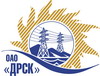 Открытое Акционерное Общество«Дальневосточная распределительная сетевая  компания»ПРОТОКОЛрассмотрения заявок и выбора победителяСпособ и предмет закупки: Открытый запрос предложений на право заключения Договора  «Санаторно-курортное лечение для работников филиала ООО «ДРСК» «Приморские электрические  сети». Закупка проводится согласно ГКПЗ 2014г. раздела  9 «Прочие услуги»  № 256  на основании указания ОАО «ДРСК» от  17.11.2014 г. № 303.Плановая стоимость закупки: 850 000,00 руб. без НДС.Форма голосования членов Закупочной комиссии: очно-заочная.ПРИСУТСТВОВАЛИ: члены постоянно действующей Закупочной комиссии 2-го уровня.ВОПРОСЫ, ВЫНОСИМЫЕ НА РАССМОТРЕНИЕ ЗАКУПОЧНОЙ КОМИССИИ: О признании предложений соответствующим условиям закупки.Об отзыве заявки ООО «Санаторий «Жемчужина».О ранжировке предложений.О проведении переторжки.Выбор победителя.ВОПРОС 1 «О признании предложений соответствующим условиям закупки»ОТМЕТИЛИ:Предложения ОАО «Алтай-West» (659900, РФ. Алтайский край, г. Белокуриха, ул. Славского, 39), ООО «Санаторий «Амурский Залив» (6900410 г. Владивосток, ул. Маковского, 65), ООО «»АКВАЛОО-Сервис» (354208, Краснодарский край, г. Сочи, ул. Декабристов, 78), ООО «Санаторий «ИЗУМРУДНЫЙ» (692086 Приморский край, Кировский район, п. Горные ключи, ул. Профсоюзная, 3)  признаются удовлетворяющим по существу условиям закупки. Предлагается принять данные предложения к дальнейшему рассмотрению.ВОПРОС 2 «Об отклонении предложения ООО «Санаторий «Жемчужина» в связи с её отзывом» ОТМЕТИЛИ:В адрес организатора торговых процедур поступило от ООО «Санаторий «Жемчужина» письмо от 25.12.2014 г. № 2235/1с просьбой отозвать заявку на открытый запрос предложений по закупке № 256 «Санаторно-курортное лечение для работников филиала ООО «ДРСК» «Приморские электрические  сети». Предлагается отклонить данное предложение  от дальнейшего рассмотрения.ВОПРОС 3 «О ранжировке предложений»ОТМЕТИЛИ:В соответствии с требованиями и условиями, предусмотренными извещением о закупке и Закупочной документацией, предлагается ранжировать предложения следующим образом:ВОПРОС 4  «О проведении переторжки»ОТМЕТИЛИ:Учитывая результаты экспертизы предложений Участников закупки, Закупочная комиссия полагает не целесообразным проведение переторжки. ВОПРОС 5  «Выбор победителя»ОТМЕТИЛИ:На основании вышеприведенной ранжировке предложений предлагается признать Победителем Участника, занявшего первое место, а именно: ООО «Санаторий «ИЗУМРУДНЫЙ» (692086 Приморский край, Кировский район, п. Горные ключи, ул. Профсоюзная, 3). Общая стоимость: 850 000,00 руб. без учета НДС, в том числе за единицу: стоимость одного койка-дня пребывания в одноместном номере – 2 650,00 руб. без НДС; стоимость одного койка-дня пребывания в 2-х местном номере – 1 800,00 руб. без НДС; стоимость одного койка-дня пребывания в номере «Мать и дитя» - 3 420,00 руб. без НДС; стоимость одного койка-дня пребывания в номере «Полулюкс»- 2 200,00 руб. без НДС. Срок оказания услуг: с 01.03.2015 по 25.12.2015 г. Условия финансирования: 100% предоплата за санаторно-курортное лечение данного «сотрудника». Срок действия оферты: до 01.03.2015 г.РЕШИЛИ:Признать предложения ОАО «Алтай-West» (659900, РФ. Алтайский край, г. Белокуриха, ул. Славского, 39), ООО «Санаторий «Амурский Залив» (6900410 г. Владивосток, ул. Маковского, 65), ООО «АКВАЛОО-Сервис» (354208, Краснодарский край, г. Сочи, ул. Декабристов, 78), ООО «Санаторий «ИЗУМРУДНЫЙ» (692086 Приморский край, Кировский район, п. Горные ключи, ул. Профсоюзная, 3) соответствующими условиям закупки.Отклонить предложение Участника ООО «Санаторий «Жемчужина» в связи с её отзывом.Утвердить ранжировку предложений Участников:1 место: ООО «Санаторий «ИЗУМРУДНЫЙ»2 место: ООО «Санаторий «Амурский Залив» г. Владивосток;3 место: ООО «»АКВАЛОО-Сервис» г. Сочи;4 место: ОАО «Алтай-West» г. Белокуриха.Переторжку не проводить.5.    Признать Победителем Участника, занявшего первое место, а именно:  ООО «Санаторий «ИЗУМРУДНЫЙ» (692086 Приморский край, Кировский район, п. Горные ключи, ул. Профсоюзная, 3). Общая стоимость: 850 000,00 руб. без учета НДС, в том числе за единицу: стоимость одного койка-дня пребывания в одноместном номере – 2 650,00 руб. без НДС; стоимость одного койка-дня пребывания в 2-х местном номере – 1 800,00 руб. без НДС; стоимость одного койка-дня пребывания в номере «Мать и дитя» - 3 420,00 руб. без НДС; стоимость одного койка-дня пребывания в номере «Полулюкс»- 2 200,00 руб. без НДС. Срок оказания услуг: с 01.03.2015 по 25.12.2015 г. Условия финансирования: 100% предоплата за санаторно-курортное лечение данного «сотрудника». Срок действия оферты: до 01.03.2015 г.№ 125/ПрУ-ВПгород         БлаговещенскНаименование участниковцена  руб. без НДСМесто в предварительной ранжировкеНеценовая предпочтительность (в баллах на балльной шкалеот 3до 5)ООО «Санаторий «ИЗУМРУДНЫЙ» (692086 Приморский край, Кировский район, п. Горные ключи, ул. Профсоюзная, 3)Общая стоимость: 850 000,00 руб. без учета НДС в том числе за единицу: - стоимость одного койка-дня пребывания в одноместном номере – 2 650,00 руб. без НДС- стоимость одного койка-дня пребывания в 2-х местном номере – 1 800,00 руб. без НДС- стоимость одного койка-дня пребывания в номере «Мать и дитя» - 3 420,00 руб. без НДС- стоимость одного койка-дня пребывания в номере «Полулюкс»- 2 200,00 руб. без НДССрок действия оферты: до 01 марта 2015 г.13,00ООО «Санаторий «Амурский Залив» (6900410 г. Владивосток, ул. Маковского, 65)Общая стоимость: 850 000,00 руб. без учета НДС в том числе за единицу:-стоимость одного койка-дня пребывания в одноместном номере – 4 330,00 руб. без НДС;-стоимость одного койка-дня пребывания в 2-х местном номере – 3 090,00 руб. без НДС;-стоимость одного койка-дня пребывания в номере «Мать и дитя» - 5 720,00 руб. без НДС;-стоимость одного койка-дня пребывания в номере «Полулюкс»- 5 030,00 руб. без НДС.23,00ООО «»АКВАЛОО-Сервис» (354208, Краснодарский край, г. Сочи, ул. Декабристов, 78)Общая стоимость: 850 000,00 руб. без учета НДС в том числе за единицу: -стоимость одного койка-дня пребывания в одноместном номере – 2 650,00 руб. без НДС-стоимость одного койка-дня пребывания в 2-х местном номере – 3 200,00 руб. без НДС-стоимость одного койка-дня пребывания в номере «Мать и дитя» - 5 050,00 руб. без НДС-стоимость одного койка-дня пребывания в номере «Полулюкс»- 2 950,00 руб. без НДС33,00ОАО «Алтай-West» (659900, РФ. Алтайский край, г. Белокуриха, ул. Славского, 39)Общая стоимость: 850 000,00 руб. без учета НДС в том числе за единицу:- стоимость одного койка-дня пребывания в одноместном номере – 4 330,00 руб. без НДС;- стоимость одного койка-дня пребывания в 2-х местном номере – 3 090,00 руб. без НДС;- стоимость одного койка-дня пребывания в номере «Мать и дитя» - 5 720,00 руб. без НДС;- стоимость одного койка-дня пребывания в номере «Полулюкс»- 5 030,00 руб. без НДС.43,00Ответственный секретарь Закупочной комиссии 2 уровня ОАО «ДРСК»____________________О.А. МоторинаТехнический секретарь Закупочной комиссии 2 уровня ОАО «ДРСК»____________________    Т.В. Коротаева